How to make a complaint What is a complaint?Who can help me make a complaint?What should I do if I am unhappy?Step 1: What will happen next?Step 2:You can do this by:CARE QUALITY COMMISSIONLOCAL AUTHORITYYou can do this by:What we will do when you make a complaintHelp and support to make a complaintIf you are not happy with what we say:You can do this by:Our promise to youWe will make sure you are treated fairly and that you get the support you need all the way through the complaint process.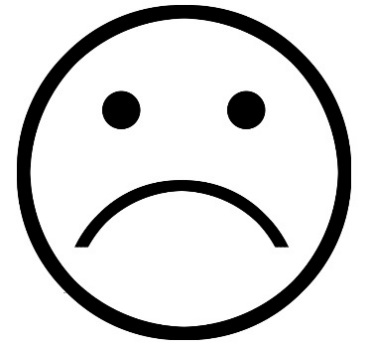 A complaint is when you feel unhappy about something.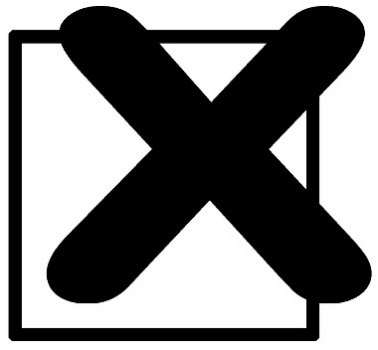 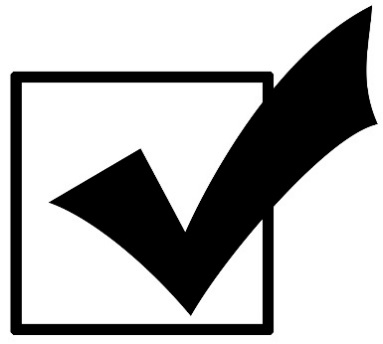 This may happen because: we are doing something wrong we are not doing something that we should be doing. It is okay for you to make a complaint. If you do:    •  you will not get into            trouble     •  or be treated in a bad          way     • or lose your care and          support.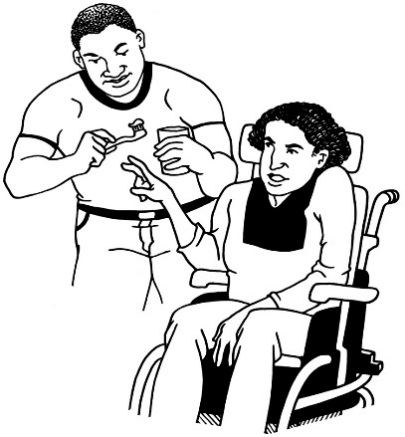 You may want to make a complaint about:a personthe care and support you are gettingsomething else.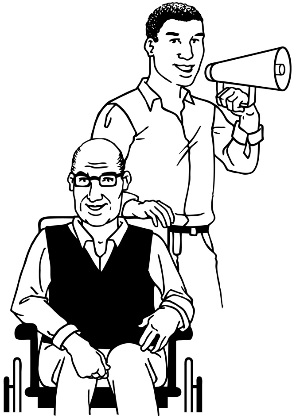 a family membera frienda carera support workeran advocate (an advocate’s job is to stick up for what you want).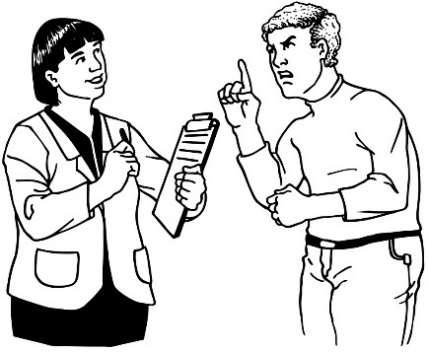 Talk to us straight away and tell us what is making you unhappy. 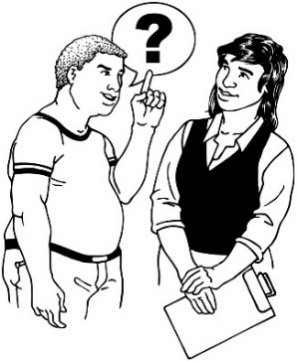 Ask to speak to:   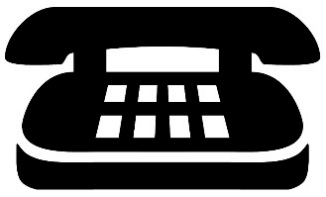 Skipton Registered Manager James Elwood  01274 58899001756 700888Or email care@carersresource.org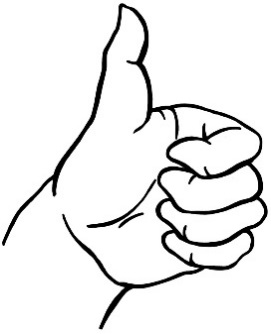 We will try and put things right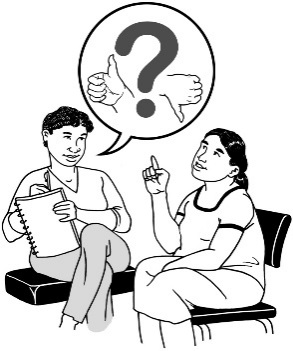 We will explain why things went wrong.If you are still unhappy, contact our Complaints Manager: Mrs Sam Dawson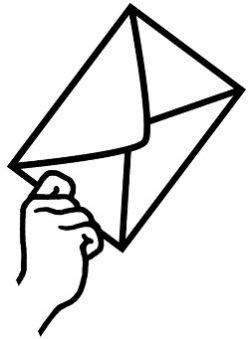 LetterUnit 15Parkview CourtSt Pauls Road ShipleyBD18 3DZTelephone01274 588990@Email sdawson@carersresource.orgYou can also let the Care Quality Commission know about it all or your Local Authority at any time. You can do this by:LetterCare Quality CommissionCitygateGallowgateNE1 4PATelephone0300 061 6161@Their website is:www.cqc.org.uk/contactus.cfm LetterBradford Local Authority Britannia HouseHall Ings Bradford BD1 1HXTelephone 01274 435400 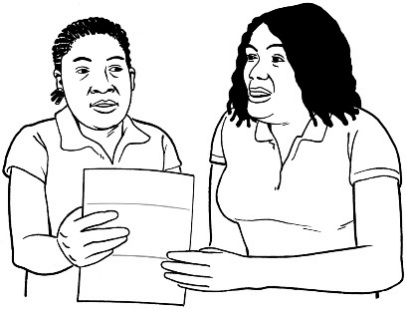 We will let you know we have received your complaint.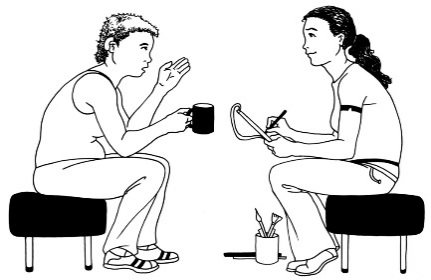 We will contact you to talk about the problem.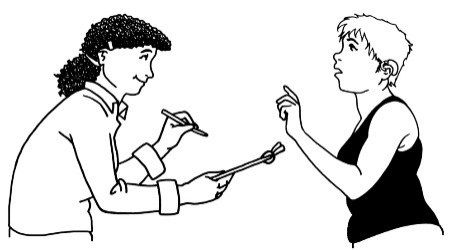 We will help you to understand what is happening at every stage.ContactCitizens Advice Bureau Telephone0344 2451282@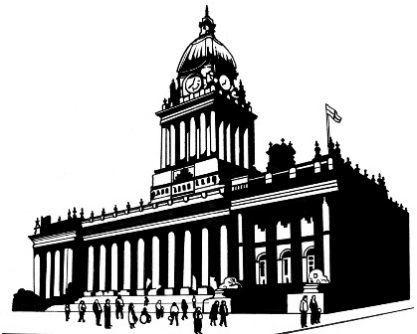 You can talk to the Local Government Ombudsman. They look at complaints about people who provide care and support in order to make things better.LetterLocal Government OmbudsmanPO Box 4771CoventryCV4 0EHTelephone0300 061 0614@Emailadvice@lgo.org.uk 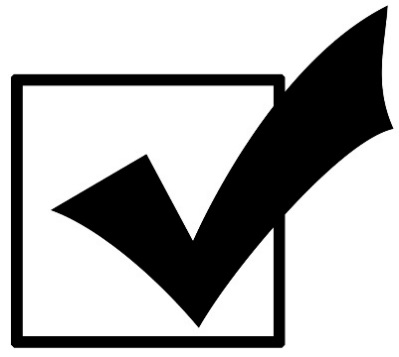 We will make sure that if you have complained it does not affect your future care and support.We will be honest about when we make a mistake, will say sorry to you, explain what went wrong and put things right as quickly as we can.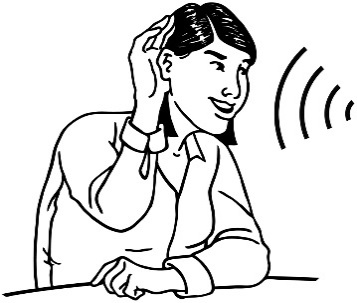 We will listen and learn from what you say if you complain about our services. We will treat your complaint as private.